ՀԱՅԱՍՏԱՆԻ ՀԱՆՐԱՊԵՏՈՒԹՅԱՆ ԱՐԱԳԱԾՈՏՆԻ ՄԱՐԶԻ
ՄԵԾԱՁՈՐ ՀԱՄԱՅՆՔԻ ԱՆՁՆԱԳԻՐ (կենտրոնը` Մեծաձոր) 1. ՊԱՏՄԱԿԱՆ ԱԿՆԱՐԿ 2. ԱՇԽԱՐՀԱԳՐԱԿԱՆ ՆԿԱՐԱԳԻՐ3. ՀԱՄԱՅՆՔԻ ԿԼԻՄԱՅԱԿԱՆ ՀԱՄԱՌՈՏ ԲՆՈՒԹԱԳԻՐԸ  
4. ԸՆԴՀԱՆՈՒՐ ՏԵՂԵԿՈՒԹՅՈՒՆՆԵՐ5. ԲՆԱԿՉՈՒԹՅՈՒՆԸ, ԲՆԱԿՉՈՒԹՅԱՆ ՍՈՑԻԱԼԱԿԱՆ ԿԱԶՄԸ 6. ՄՇԱԿՈՒԹԱՅԻՆ, ԿՐԹԱԿԱՆ, ՄԱՐԶԱԿԱՆ ՀԱՍՏԱՏՈՒԹՅՈՒՆՆԵՐ7. ԲՆԱԿԵԼԻ ՖՈՆԴ8. ՀՈՂԱՅԻՆ ՖՈՆԴ ԵՎ ԳՅՈՒՂԱՏՆՏԵՍՈՒԹՅՈՒՆ9. ԵՆԹԱԿԱՌՈՒՑՎԱԾՔՆԵՐ10. ՖԻՆԱՆՍԱԿԱՆ ՑՈՒՑԱՆԻՇՆԵՐՀամայնքի վարչական բյուջեի եկամուտներ (հազ. դրամ)                  Համայնքի վարչական բյուջեի ծախսեր (հազ. դրամ)
Համայնքի ֆոնդային բյուջեի եկամուտները (հազ. դրամ) 
Ֆոնդային բյուջեի ծախսեր (հազ. դրամ)        11. ՏԵՂԱԿԱՆ ԻՆՔՆԱԿԱՌԱՎԱՐՄԱՆ ՄԱՐՄԻՆՆԵՐ12. ՀԱՄԱՅՆՔԻ ՀԻՄՆԱԽՆԴԻՐՆԵՐԸՀԱՄԱՅՆՔՈՒՄ ԸՆԴԳՐԿՎԱԾ   ԲՆԱԿԱՎԱՅՐԵՐԻ     
ԹԻՎԸ/ԱՆՎԱՆՈՒՄՆԵՐԸ   2 (Մեծաձոր, Օթևան)ՀԱՄԱՅՆՔԻ  ԲՆԱԿՉՈՒԹՅԱՆ ԹՎԱՔԱՆԱԿԸ (ՄԱՐԴ)    305ՀԱՄԱՅՆՔԻ ՀԵՌԱՎՈՐՈՒԹՅՈՒՆԸ ՄԱՅՐԱՔԱՂԱՔԻՑ    
(ԿՄ) 65ՀԱՄԱՅՆՔԻ ՎԱՐՉԱԿԱՆ ՏԱՐԱԾՔԸ  (հա)      2361,04 ԲԱՐՁՐՈՒԹՅՈՒՆԸ ԾՈՎԻ  ՄԱԿԵՐԵՎՈՒՅԹԻՑ (Մ)    2050ՀԱՄԱՅՆՔԻ ՂԵԿԱՎԱՐ ՄՐԱԶ ՄԻՐՈՅԱՆ
ԱԶԳԱՅԻՆ ԿԱԶՄ  ԵԶԴԻՆԵՐՀԵՌԱԽՈՍԱՅԻՆ ԿՈԴ     (374)ՀԱՄԱՑԱՆՑԱՅԻՆ ՊԱՇՏՈՆԱԿԱՆ ԿԱՅՔԻ  ՀԱՍՑԵՆ, ՀԵՌ. ՀԱՄԱՐ     www.metsadzor.am094311749ՄԵԾԱՁՈՐ /նախկին Ավթոնա/ բնակավայրը Մեծաձոր, գյուղ Հայաստանի Արագածոտնի մարզում, մարզկենտրոնից 51 կմ հյուսիս-արևմուտք, բարձրությունը ծովի մակերևույթից՝ 2050 մ։Նախկինում կոչվել է նաև Սիչանլու:ՄԵԾԱՁՈՐ բազմաբնակավայր համայնքը կազմավորվել է «Հայաստանի Հանրապետության վարչատարածքային բաժանման մասին» Հայաստանի Հանրապետության օրենքում փոփոխություններ և լրացումներ կատարելու մասին ՀՀ 2017 թվականի հունիսի 9-ի ՀՕ - 93-Ն օրենքի համաձայն՝ Մեծաձոր և Օթևան համայնքների միավորման արդյունքում։Ընդգրկում է 2 բնակավայր (2 գյուղ), որից մեկը համայնքի կենտրոն Մեծաձոր գյուղն  է։ «Տեղական ինքնակառավարման մասին» ՀՀ օրենքի 102-րդ հոդվածի 3-րդ մասի համաձայն՝ համայնքի տեղական ինքնակառավարման մարմիններն իրենց լիազորությունները ստանձնել են 2021 թվականի դեկտեմբերի 13-ից։

Համայնքի կազմում ընդգրկված են հետևյալ բնակավայրերը`Մեծաձոր և Օթևան: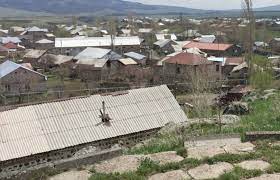 ՀՀ Արագածոտնի մարզի Մեծաձոր համայնքը համանուն գյուղով, գտնվում է Արագածոտնի մարզում: Ն ախկին Թալինի շրջանի գյուղերից: Գտնվում է Երևան Գյումրի մայրուղուց 10 կմ հյուսիս:  Մթնոլորտային տեղումների միջին տարեկան քանակը (մմ)25-56 մմՕդի միջին ջերմաստիճանը հունվարին (0C)-5Օդի միջին ջերմաստիճանը հուլիսին (0C)25,51.Համայնքում ընդգրկված բնակավայրերը և դրանց հեռավորությունը համայնքի կենտրոնից1.1) Օթևան /14 կմ/,2. Նախկին (ՀԽՍՀ) վարչական շրջանի անվանումը ԹԱԼԻՆ ԹԱԼԻՆ3. Համայնքի հեռավորությունը՝ 3.1) մայրաքաղաքից (կմ) 65  65 3.2) մարզկենտրոնից (կմ)48483.3) պետական սահմանից ուղիղ գծով (կմ)17,32  17,32  3.4) նախկին շրջկենտրոնից (կմ)19193.5) միջպետական նշանակության ավտոճանապարհից (կմ) 10 104. Համայնքի բարձրությունը ծովի մակերևույթից (մ) 2050  2050 5. Համայնքի վարչական տարածքը (քառ. կմ/հա)    2361,04 հա6. Սահմանակից համայնքների անվանումներըԲ. Բազմաբերդ, Օթևան, ԿաքավաձորԲ. Բազմաբերդ, Օթևան, Կաքավաձոր7. Համայնքապետարանի էլեկտրոնային փոստի հասցենmetsadzor.aragatsotn@mail.rumetsadzor.aragatsotn@mail.ru8. Համացանցային պաշտոնական կայքի հասցեն www.metsadzor.am www.metsadzor.am9. Համայնքի ղեկավարի հեռախոսահամարը 094311749 09431174910. Համայնքապետարանի հեռախոսահամարը09431174909431174911. Համայնքի հեռախոսային կոդը - -12. Համայնքում փոստային բաժանմունքի առկայությունը (այո, ոչ) - -13. Համայնքի փոստային դասիչները0513051314. Հաստատված գլխավոր հատակագծի առկայությունը (այո, ոչ) ոչ ոչ15. Քաղաքացիների սպասարկման գրասենյակի առկայությունը (այո, ոչ) ոչ ոչ 2023 20231. Բնակչության թվաքանակը 3052. Գրանցված ծնունդների քանակը03. Մահացության դեպքերի քանակը 04. Ամուսնությունների քանակը0 5. Ամուսնալուծությունների քանակը06. Տնային տնտեսությունների թիվը1127. Ընտանեկան նպաստ ստացող տնային տնտեսությունների քանակը 38. Կենսաթոշակառուների քանակը499. Հաշմանդամություն ունեցող անձանց քանակը 2202320231. Գրադարանների քանակը02. Արվեստի դպրոցների քանակը03. Երաժշտական դպրոցների քանակը04. Նախադպրոցական հիմնարկների քանակը05. Հանրակրթական դպրոցների քանակը06.Նախնական մասնագիտական (արհեստագործական) ուսումնական հաստատությունների քանակը-7. Միջին մասնագիտական ուսումնական հաստատությունների քանակը08. Բարձրագույն ուսումնական հաստատությունների քանակը09. Մարզադպրոցների քանակը0202320231. Համայնքի բնակարանային ֆոնդի ընդհանուր մակերեսը (մ2) 4769002. Բազմաբնակարան շենքերի ընդհանուր թիվը 03. Բնակելի տների (առանձնատների) ընդհանուր թիվը 86202320231. Հողեր, ընդամենը (հա) 2155,192. Գյուղատնտեսական նշանակության հողեր (հա) 2042,343. Բնակավայրերի ընդհանուր տարածքը (հա) 39,264. Խոշոր եղջերավոր անասունների գլխաքանակը 2505. Մանր եղջերավոր անասունների (ոչխար և այծ) գլխաքանակը806. Խոզերի գլուխաքանակը0 7. Գյուղատնտեսական տեխնիկա- 7.1 տրակտորներ (քանակը)-7.2 կոմբայններ (քանակը)-8. Գյուղացիական տնտեսությունների թիվը1121. Էլեկտրական ենթակայանների քանակը12. Համայնքում գազիֆիկացման առկայությունը (այո, ոչ)ոչ3. Համայնքում աղբավայրի առկայությունը (այո, ոչ)ոչ4. Գերեզմանատան առկայությունը համայնքում (այո, ոչ)այո5. Համայնքային ենթակայության ճանապարհների ընդհանուր երկարությունը (կմ)56. Կոմունալ և ճանապարհաշինական տեխնիկայի առկայությունը`                                         6. Կոմունալ և ճանապարհաշինական տեխնիկայի առկայությունը`                                         6.1 Ինքնաթափ բեռնատար մեքենաների քանակը06.2 Էքսկավատորների քանակը06.3 Թրթուռավոր տրակտորների քանակը-6.4 Գրեյդերների քանակը-6.5 Աղբատար մեքենաների քանակը0 6.6 Բազմաֆունկցիոնալ կոմունալ մեքենաների քանակը06.7 Վակուումային փոշեկուլ մեքենաների քանակը-6.8 Ավտոաշտարակների քանակը07. Համայնքի տարածքով անցնող միջպետական և հանրապետական նշանակության ավտոճանապարհների ընդհանուր երկարությունը (կմ)- 8. Համայնքի տարածքում գործող առևտրային բանկերի մասնաճյուղերի առկայությունը (այո, ոչ) և դրանց քանակըոչ9. Ներհամայնքային երթուղիների առկայությունը (այո, ոչ)ոչԸնդունված բյուջեՓաստացի1. Ընդամենը եկամուտներ12748.712748.72. Հարկեր և տուրքեր, ընդամենը952.8229.6այդ թվում`2.1 հողի հարկ602.8192.42.2 գույքահարկ350.0 37.22.3 տուրքեր3. Պաշտոնական տրանսֆերտներ, ընդամենը3.1 դոտացիա9895.94123.43.2 սուբվենցիա3.3 այլ եկամուտներ280.0Ընդունված բյուջեՓաստացի1. Ընդամենը ծախսեր3008.912748.7Ընդունված բյուջեՓաստացի1. Ընդամենը ֆոնդային բյուջեի եկամուտներ2. Պետական բյուջեից կապիտալ ֆինանսավորման նպատակային հատկացումներ (սուբվենցիաներ)3. Կապիտալ ոչ պաշտոնական դրամաշնորհներ4. Մուտքեր հողի օտարումիցԸնդունված բյուջեՓաստացի1. Ընդամենը ծախսեր6781.6.1390.01. Համայնքապետարանի աշխատողների թվաքանակը, մարդ 5 որից`  որից`  1.1 համայնքային ծառայողներ32. Ապարատի պահպանման ծախսերը, ընդամենը (հազ. դրամ)9552.73. Ավագանու անդամների թվաքանակը4ՀիմնախնդիրըԱկնկալվող լուծումը